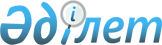 О внесении изменений и дополнений в постановление Правления Национального Банка Республики Казахстан от 25 июля 2006 года № 65 "Об утверждении Правил осуществления инвестиционных операций Национального фонда Республики Казахстан"Постановление Правления Национального Банка Республики Казахстан от 20 октября 2022 года № 86. Зарегистрировано в Министерстве юстиции Республики Казахстан 28 октября 2022 года № 30351
      Правление Национального Банка Республики Казахстан ПОСТАНОВЛЯЕТ:
      1. Внести в постановление Правления Национального Банка Республики Казахстан от 25 июля 2006 года № 65 "Об утверждении Правил осуществления инвестиционных операций Национального фонда Республики Казахстан" (зарегистрировано в Реестре государственной регистрации нормативных правовых актов под № 4361) следующие изменения и дополнения:
      в Правилах осуществления инвестиционных операций Национального фонда Республики Казахстан, утвержденных указанным постановлением:
      дополнить пунктом 26-8 следующего содержания:
      "26-8. Транзитный портфель – временный портфель, формируемый из активов Фонда, ранее приобретенных в сберегательный портфель, по которым в последующем возникло несоответствие параметрам Правил вследствие обстоятельств (стихийные явления, военные действия, чрезвычайное положение), препятствующих исполнению обязательств по осуществлению выплат по данным активам.";
      дополнить пунктом 35-6 следующего содержания:
      "35-6. Ограничения, предусмотренные в Правилах для портфелей Фонда, не распространяются на активы, размещенные в транзитном портфеле.";
      часть первую пункта 36 изложить в следующей редакции:
      "36. Эталонным портфелем стабилизационного портфеля является состав индекса ICE BofA US 6-Month Treasury Bill Index. Данный индекс является индексом компании ICE Data Indices, состоящий из казначейских векселей США со сроком погашения до 6 (шести) месяцев.";
      дополнить пунктом 44-2 следующего содержания: 
      "44-2. В структуре сберегательного портфеля допускается создание транзитного портфеля.
      Не допускается пополнение транзитного портфеля путем приобретения ценных бумаг.
      Получение сверхдоходности не является целью управления транзитным портфелем.";
      часть первую пункта 48 изложить в следующей редакции:
      "48. Эталонным портфелем для портфеля государственных облигаций развитых стран является композитный индекс облигаций развитых стран, состоящий из следующих индексов высоколиквидных ценных бумаг:
      ICE BofA 1-10 Year US Treasury Index (G5O2) – 62,5 (шестьдесят два целых пять десятых) процентов; 
      ICE Q1AR Custom Index (Q1AR) – 12,5 (двенадцать целых пять десятых) процентов;
      ICE BofA 1-10 Year UK Gilt Index (G5L0) – 10 (десять) процентов;
      ICE BofA 1-10 Year Japan Government Index (G5Y0) – 5 (пять) процентов;
      ICE BofA 1-10 Year Australia Government Index (G5T0) – 5 (пять) процентов;
      ICE BofA 1-10 Year Canada Government Index (G5C0) – 5 (пять) процентов.";
      абзац второй пункта 51-2 изложить в следующей редакции:
      "портфеля государственных облигаций развивающихся стран с применением эталонного портфеля с индексом ICE BofA Q34A Custom Index, исключающим облигации стран с долей нефти в экспорте в размере более чем 80 (восемьдесят) процентов;";
      пункт 51-10 изложить в следующей редакции:
      "51-10. Эталонным портфелем для портфеля корпоративных облигаций является индекс ICE BofA Q35A Custom Index, исключающий ценные бумаги, выпускаемые компаниями с повышенным уровнем выбросов парниковых газов, угледобывающими компаниями и производителями табачных изделий.";
      приложение 3-1 изложить в редакции согласно приложению к настоящему постановлению. 
      2. Департаменту монетарных операций (Турсунханов Н.А.) в установленном законодательством Республики Казахстан порядке обеспечить:
      1) совместно с Юридическим департаментом (Касенов А.С.) государственную регистрацию настоящего постановления в Министерстве юстиции Республики Казахстан;
      2) размещение настоящего постановления на официальном интернет-ресурсе Национального Банка Республики Казахстан после его официального опубликования;
      3) в течение десяти рабочих дней после государственной регистрации настоящего постановления представление в Юридический департамент сведений об исполнении мероприятий, предусмотренных подпунктом 2) настоящего пункта.
      3. Контроль за исполнением настоящего постановления возложить на курирующего заместителя Председателя Национального Банка Республики Казахстан Молдабекову А.М.
      4. Настоящее постановление вводится в действие по истечении десяти календарных дней после дня его первого официального опубликования.
      "СОГЛАСОВАНО"Министерство финансовРеспублики Казахстан План перехода
					© 2012. РГП на ПХВ «Институт законодательства и правовой информации Республики Казахстан» Министерства юстиции Республики Казахстан
				
      Председатель НациональногоБанка Казахстана 

Г. Пирматов
Приложение
к постановлению Председатель
Национального Банка Казахстана
от 20 октября 2022 года № 86Приложение 3-1
к Правилам осуществления
инвестиционных операций
Национального фонда
Республики Казахстан
Целевые доли портфелей в составе сберегательного портфеля
на конец каждого года (в процентах)
Целевые доли портфелей в составе сберегательного портфеля
на конец каждого года (в процентах)
Целевые доли портфелей в составе сберегательного портфеля
на конец каждого года (в процентах)
Целевые доли портфелей в составе сберегательного портфеля
на конец каждого года (в процентах)
Целевые доли портфелей в составе сберегательного портфеля
на конец каждого года (в процентах)
Целевые доли портфелей в составе сберегательного портфеля
на конец каждого года (в процентах)
Целевые доли портфелей в составе сберегательного портфеля
на конец каждого года (в процентах)
Год
Облигации
Облигации
Облигации
Акции развитых стран
Альтернативные инструменты
Золото
Год
Государственные
Государственные
Корпоративные
Акции развитых стран
Альтернативные инструменты
Золото
Год
развитых стран
развивающихся стран
Корпоративные
Акции развитых стран
Альтернативные инструменты
Золото
№ п/п
1
2
3
4
5
6
7
1
2019
63
5
3
22 и выше
до 5
до 3
2
2020
63
5
3
22 и выше
до 5
до 4-5
3
2021
47
12
6
26 и выше
до 5
до 5
4
2022
29 и выше
до 21
до 10
30 и выше
до 5
до 5